        Roma,Al Direttore del Dipartimento di Fisica SEDEOggetto: Rilascio tessera magnetica per accesso al DipartimentoIl sottoscritto   	con la qualifica di	 	che svolge la sua attività presso il gruppo diretto dal Prof.  	chiede il rilascio della tessera magnetica per avere l’accesso ai seguenti reparti del Dipartimento:La tessera avrà validità dal 		al  	Indirizzo 	n° tel.   	In caso di smarrimento o furto della tessera magnetica si prega di darne tempestiva comunicazione al responsabile del Servizio (Stefano Battaglione).Il sottoscritto dichiara di essere consapevole che l'Istituto può utilizzare i dati contenuti nella presente autocertificazione esclusivamente nell'ambito e per i fini propri della Pubblica Amministrazione.(Legge 31.12.1996, n° 675 "Tutela della Privacy" Art. 27)Visto responsabile U.O.  	Firma del Richiedente _ 	Rilasciato il 	Visto il Direttore  	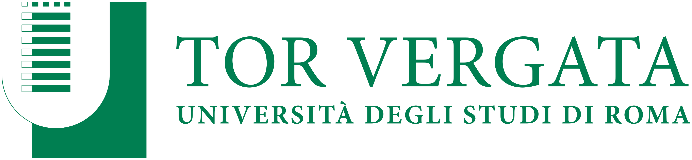 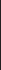 Dipartimento di Fisica

Via Della Ricerca Scientifica, 1 – 00133 Romawww.fisica.uniroma2.itfisica@roma2.infn.itC.F. 80213750583P. I. 02133971008